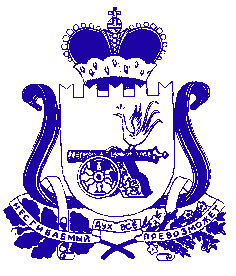 АДМИНИСТРАЦИЯ МУНИЦИПАЛЬНОГО ОБРАЗОВАНИЯ «КРАСНИНСКИЙ РАЙОН»  СМОЛЕНСКОЙ ОБЛАСТИП О С Т А Н О В Л Е Н И Еот 04.03.2021 № 90Об утверждении Программы профилактики нарушений в рамках осуществления муниципальногоконтроля на 2021 годВ целях предупреждения нарушения юридическими лицами и индивидуальными предпринимателями обязательных требований, устранения причин, факторов и условий, способствующих нарушениям обязательных требований, руководствуясь статьей 8.2. Федерального закона от 26.12.2008 № 294-ФЗ «О защите прав юридических лиц и индивидуальных предпринимателей при осуществлении государственного контроля (надзора) и муниципального контроля», Федеральным законом от 06.10.2003 № 131-ФЗ «Об общих принципах организации местного самоуправления в Российской Федерации», постановлением Правительства Российской Федерации от 26.12.2018 №1680 «Об утверждении общих требований к организации и осуществлению органами государственного контроля (надзора), органами муниципального контроля мероприятий по профилактике нарушений обязательных требований, требований установленных муниципальными правовыми актами» Администрация муниципального образования «Краснинский район» Смоленской областипостановляет:1. Утвердить программу профилактики нарушений в рамках осуществления муниципального контроля на 2021 год.2. Постановление Администрации муниципального образования «Краснинский район» Смоленской области от 18.01.2021 № 07 «Об утверждении Программы профилактики нарушений в рамках осуществления муниципального контроля за 2021 год» признать утратившим силу.3. Настоящее постановление вступает в силу после его обнародования в информационно-телекоммуникационной сети «Интернет».4. Контроль над исполнением настоящего постановления оставляю за собой.Глава муниципального образования  «Краснинский район»Смоленской области                                                                              С.В.Архипенков  УТВЕРЖДЕНАпостановлением Администрациимуниципального образования«Краснинский район» Смоленской области от 04.03.2021 № 90Программапрофилактики нарушений обязательных требований земельного законодательства в рамках осуществления муниципального земельного контроля на территории муниципального образования «Краснинский район» Смоленской области1. Общие положения1.1. Настоящая программа разработана в целях организации проведения администрацией муниципального образования «Краснинский район» Смоленской области профилактики нарушений требований земельного законодательства, установленных законодательством Российской Федерации, законодательством Смоленской области области, в целях предупреждения возможного нарушения органами государственной власти, органами местного самоуправления, юридическими лицами, их руководителями и иными должностными лицами, индивидуальными предпринимателями, гражданами (далее - подконтрольные субъекты) обязательных требований земельного законодательства и снижения рисков причинения ущерба охраняемым законом ценностям.1.2. Профилактика нарушений обязательных требований земельного законодательства проводится в рамках осуществления муниципального земельного контроля.1.3. Целью программы является:1) предупреждение нарушений, подконтрольными субъектами требований земельного законодательства, включая устранение причин, факторов и условий, способствующих возможному нарушению обязательных требований;2) создание мотивации к добросовестному поведению подконтрольных субъектов;3) снижение уровня ущерба охраняемым законом ценностям.1.4. Задачами программы являются:1) формирование единого понимания подконтрольными субъектами обязательных требований;2) выявление типичных нарушений обязательных требований и подготовка предложений по их профилактике;3) выявление причин, факторов и условий, способствующих нарушениям требований земельного законодательства;4) повышение правосознания и правовой культуры подконтрольных субъектов.1.5. Срок реализации программы – 2021 год и плановый период 2022-2023 гг.2. Субъектами профилактических мероприятий при осуществлении муниципального контроля являются юридические лица, индивидуальные предприниматели, граждане.3. В рамках профилактики предупреждения нарушений, установленных законодательством всех уровней, администрацией муниципального образования «Краснинский район» Смоленской области осуществляется прием представителей юридических лиц, индивидуальных предпринимателей и граждан, а также проводятся консультации и даются пояснения по вопросам соблюдения законодательства.4. Мероприятия программы профилактики нарушений обязательных требований земельного законодательства представляют собой комплекс мер, направленных на достижение целей и решение основных задач Настоящей Программы.Перечень мероприятий Программы, сроки их реализации и ответственные исполнители приведены в Приложении 1 Плана профилактических мероприятий на 2021 год, а также в Приложении 2 проекта Плана на последующие два года реализации программы профилактических мероприятий осуществляемых администрацией муниципального образования «Краснинский район» Смоленской области. В Программу возможно внесение изменений и корректировка перечня мероприятий в связи с необходимостью осуществления профилактических мер в отношении нарушений, выявленных в ходе проведения плановых и внеплановых проверок в рамках осуществления муниципального земельного контроля, проведенных должностными лицами администрацией муниципального образования «Краснинский район» Смоленской области в 2021 году.5. Ресурсное обеспечение Программы включает в себя кадровое и информационно-аналитическое обеспечение ее реализации. Для реализации профилактических мероприятий привлекаются специалисты администрации муниципального образования «Краснинский район» Смоленской области.Информационно-аналитическое обеспечение реализации Программы осуществляется с использованием официального сайта муниципального образования администрацией муниципального образования «Краснинский район» Смоленской области в сети Интернет (https://krasniy.admin-smolensk.ru/).6. Отчетные показатели оценки эффективности и результативности профилактических мероприятий, представленные в Приложении 3 к настоящей Программе, предназначены способствовать максимальному достижению сокращения количества нарушений субъектами, в отношении которых осуществляется муниципальный земельный контроль, обязательных требований, включая устранение причин, факторов и условий, способствующих возможному нарушению обязательных требований земельного законодательства.Приложение № 1 к программеПЛАНпрофилактических мероприятий на 2021 годПриложение № 2 к программеПРОЕКТ ПЛАНАпрофилактических мероприятий на плановый период 2022-2023 гг.Приложение № 3 к программеОТЧЕТНЫЕ ПОКАЗАТЕЛИоценки эффективности и результативности профилактических мероприятий№НаименованиемероприятияОтветственный исполнительСрок исполнения1Информирование подконтрольных субъектов (юридических лиц и индивидуальных предпринимателей) о планируемых и проведенных проверках путем размещения информации в ФГИС Единый реестр проверокАдминистрация муниципального образования «Краснинский район» Смоленской области (отдел экономики, комплексного развития и муниципального имущества)Постоянно2Информирование подконтрольных субъектов (юридических лиц и индивидуальных предпринимателей) о планируемых и проведенных проверках путем размещения ежегодного плана проверок на официальном сайте Администрации муниципального образования «Краснинский район» Смоленской области в информационно-телекоммуникационной сети «Интернет»Администрация муниципального образования «Краснинский район» Смоленской области (отдел экономики, комплексного развития и муниципального имущества)Постоянно3Поддержание в актуальном состоянии размещенных на официальном сайте Администрации муниципального образования «Краснинский район» Смоленской области в информационно-телекоммуникационной сети «Интернет» текстов разъясненийдействующего земельного законодательствас целью недопущения нарушений подконтрольными субъектамиАдминистрация муниципального образования «Краснинский район» Смоленской области (отдел экономики, комплексного развития и муниципального имущества)Постоянно4Проведение обобщения и анализа органом муниципального земельного контроляправоприменительной практики при осуществлении муниципального земельного контроля и его опубликование на сайте Администрации муниципального образования «Краснинский район» Смоленской области в информационно-телекоммуникационной сети «Интернет»Администрация муниципального образования «Краснинский район» Смоленской области (отдел экономики, комплексного развития и муниципального имущества)Не реже 1 раза в год5Разъяснение при проведении проверочных мероприятий подконтрольным субъектам обязательных требований, а также порядка проведения контрольного мероприятия, прав и обязанностей подконтрольного субъекта и должностных лиц, осуществляющих муниципальный земельный контрольАдминистрация муниципального образования «Краснинский район» Смоленской области (отдел экономики, комплексного развития и муниципального имущества)Постоянно6Консультирование подконтрольных субъектов по вопросам соблюдения требований земельного законодательстваАдминистрация муниципального образования «Краснинский район» Смоленской области (отдел экономики, комплексного развития и муниципального имущества)Постоянно№НаименованиемероприятияОтветственный исполнительСрок исполнения1Информирование подконтрольных субъектов (юридических лиц и индивидуальных предпринимателей) о планируемых и проведенных проверках путем размещения информации в ФГИС Единый реестр проверокАдминистрация муниципального образования «Краснинский район» Смоленской области (отдел экономики, комплексного развития и муниципального имущества)Постоянно2Информирование подконтрольных субъектов (юридических лиц и индивидуальных предпринимателей) о планируемых и проведенных проверках путем размещения ежегодного плана проверок на официальном сайте Администрации муниципального образования «Краснинский район» Смоленской области в информационно-телекоммуникационной сети «Интернет»Администрация муниципального образования «Краснинский район» Смоленской области (отдел экономики, комплексного развития и муниципального имущества)Постоянно3Поддержание в актуальном состоянии размещенных на официальном сайте Администрации муниципального образования «Краснинский район» Смоленской области в информационно-телекоммуникационной сети «Интернет» текстов разъясненийдействующего земельного законодательствас целью недопущения нарушений подконтрольными субъектамиАдминистрация муниципального образования «Краснинский район» Смоленской области (отдел экономики, комплексного развития и муниципального имущества)Постоянно4Проведение обобщения и анализа органом муниципального земельного контроляправоприменительной практики при осуществлении муниципального земельного контроля и его опубликование на сайте Администрации муниципального образования «Краснинский район» Смоленской области в информационно-телекоммуникационной сети «Интернет»Администрация муниципального образования «Краснинский район» Смоленской области (отдел экономики, комплексного развития и муниципального имущества)Не реже 1 раза в год5Разъяснение при проведении проверочных мероприятий подконтрольным субъектам обязательных требований, а также порядка проведения контрольного мероприятия, прав и обязанностей подконтрольного субъекта и должностных лиц, осуществляющих муниципальный земельный контрольАдминистрация муниципального образования «Краснинский район» Смоленской области (отдел экономики, комплексного развития и муниципального имущества)Постоянно6Консультирование подконтрольных субъектов по вопросам соблюдения требований земельного законодательстваАдминистрация муниципального образования «Краснинский район» Смоленской области (отдел экономики, комплексного развития и муниципального имущества)ПостоянноПоказательПериод, годПериод, годПериод, годПоказатель202120222023Увеличение количества мероприятий по информированию юридических лиц, индивидуальных предпринимателей, физических лиц по вопросам соблюдения обязательных требований, оценка соблюдения которых является предметом муниципального земельного контроля, осуществляемого на территории муниципального образования «Краснинский район» Смоленской области, в том числе посредством размещения на официальном сайте администрации муниципального образования «Краснинский район» Смоленской области руководств (памяток), информационных статей.2Снижение общего числа нарушений требований законодательства РФ, выявленных посредством организации и проведения проверок юридических лиц, индивидуальных предпринимателей, физических лиц0